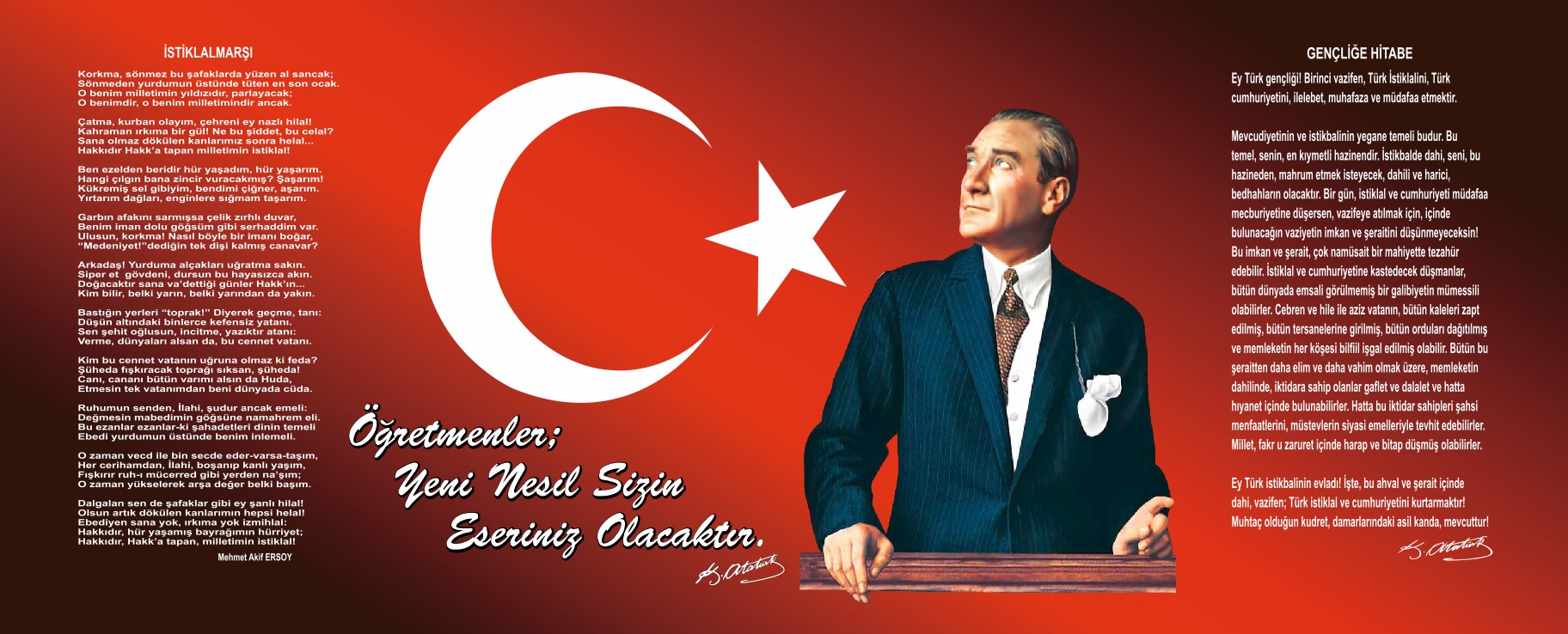 İçindekilerSunuş	3İçindekiler	4BÖLÜM I: GİRİŞ ve PLAN HAZIRLIK SÜRECİ	5BÖLÜM II: DURUM ANALİZİ	6Okulun Kısa Tanıtımı 	7Okulun Mevcut Durumu: Temel İstatistikler	10PAYDAŞ ANALİZİ	15GZFT (Güçlü, Zayıf, Fırsat, Tehdit) Analizi	16Gelişim ve Sorun Alanları	18BÖLÜM III: MİSYON, VİZYON VE TEMEL DEĞERLER	20MİSYONUMUZ 	20VİZYONUMUZ 	20TEMEL DEĞERLERİMİZ 	22BÖLÜM IV: AMAÇ, HEDEF VE EYLEMLER	23TEMA I: EĞİTİM VE ÖĞRETİME ERİŞİM	23TEMA II: EĞİTİM VE ÖĞRETİMDE KALİTENİN ARTIRILMASI	24TEMA III: KURUMSAL KAPASİTE	27V. BÖLÜM: MALİYETLENDİRME	30EKLER:	31BÖLÜM I: GİRİŞ ve PLAN HAZIRLIK SÜRECİ2019-2023 dönemi stratejik plan hazırlanması süreci Üst Kurul ve Stratejik Plan Ekibinin oluşturulması ile başlamıştır. Ekip tarafından oluşturulan çalışma takvimi kapsamında ilk aşamada durum analizi çalışmaları yapılmış ve durum analizi aşamasında paydaşlarımızın plan sürecine aktif katılımını sağlamak üzere paydaş anketi, toplantı ve görüşmeler yapılmıştır.Durum analizinin ardından geleceğe yönelim bölümüne geçilerek okulumuzun amaç, hedef, gösterge ve eylemleri belirlenmiştir. Çalışmaları yürüten ekip ve kurul bilgileri altta verilmiştir.Stratejik Plan Üst Kurulu- Stratejik Plan Ekibi 1914 yılında Hacı Aslan Bey tarafından rüşdiye mektebi olarak temeli atılan okulumuz, halkın da yardımı ile Mutasarrıf Sami Rıfat Bey tarafından yaptırılarak 1915 yılında Milli Hâkimiyet İptidaisi’nden getirilen erkek öğrenciler ile eğitime açılmıştır. Bu tarihlerde okulumuzun adı; “Bayramiç Merkez İlk Erkek İptidai Mektebi”dir ve o tarihlerde okulumuzdan mezun olanlara “İptidai Tasdiknamesi” verilmekte olup, bu dönemde okulumuzdan mezun olan öğrenci sayısı hakkında bir bilgi yoktur. Ülkemizde 1928'de "Latin Türk Harfleri" kabul edilerek, 1929'da "ilkmektep talimatnamesi" yayımlanmıştır. Bu talimatname ile 3 yıl eğitim veren okulumuz da Milli Zafer Mektebi adıyla 5 yıllık okul olarak hizmet vermeye başlamıştır. Bu dönemde ilçemizde 5 yıl eğitim veren başka okul bulunmadığı için merkez ve köylerdeki diğer okullarda 3 yıl eğitim alan öğrenciler 4.sınıftan itibaren okulumuza devam etmişlerdir. Okulumuz beş yıllık ilk mezunlarını 1934 yılında vermiştir. Okulumuzdan 1934 ile 1951 yılları arasında 677 öğrenci mezun olarak “İlk Tahsili Bitirme Şehadetnamesi” almışlardır.1952 yılından 1997 yılına kadar Milli Zafer İlkokulu’ndan toplam 3000 öğrenci(Dışardan bitirmeler hariç) mezun olarak “İlkokul Diploması” almıştır.          1956 yılına kadar, daha sonraları özel idare ve tapu dairesi olarak da kullanılan, Camikebir Mahallesi, Müsannif Sokaktaki yapıda eğitim veren okulumuz,1956 yılında, Milli Zafer İlkokulu Yaptırma Derneği’nin girişimleri ile devlet vatandaş iş birliği sonucu bitirilerek halen kullanılan binaya taşınmıştır. Bu bina 1988 yılında yapılan ilave bölümlerle şu anki kullanıldığı halini almıştır.	18 Ağustos 1997 yılında çıkarılan 4306 sayılı yasa ile Türkiye’ de ilköğretim kurumları sekiz yıllık okullar haline dönüştürülünce okulumuz da Milli Zafer İlköğretim Okulu adını alarak 8 yıl eğitim hizmeti veren bir kurum olmuştur. Bu süreçte1998 ve 1999 yıllarında mezun vermeyen okulumuz, 1999/2000 yılında 8 yıllık ilk mezunlarını vermiş ve 2010 yılına kadar toplam 422 öğrenci okulumuzdan “İlköğretim Diploması” alarak mezun olmuştur.11/4/2012 tarihli ve 28261 sayılı Resmi Gazetede yayımlanarak yürürlüğe giren 30/3/2012 tarihli ve 6287 sayılı İlköğretim ve Eğitim Kanunu ile Bazı Kanunlarda Değişiklik Yapılmasına Dair Kanun ile zorunlu eğitim süresi 8 yıldan 12 yıla çıkarılmış olup ilk sekiz yıl; 4 yıl ilkokul, 4 yıl ortaokul şeklinde düzenlenmiştir. Bu yasaya istinaden Çanakkale Valiliğinin 01/06/2012 tarih ve 9337 sayılı oluru ile okulumuz "Milli Zafer İlkokulu" olmuştur. 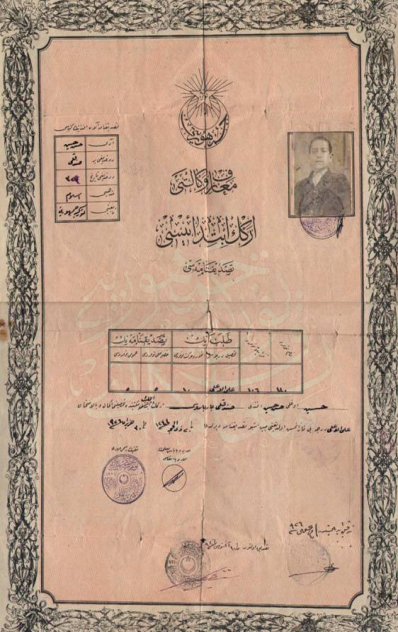 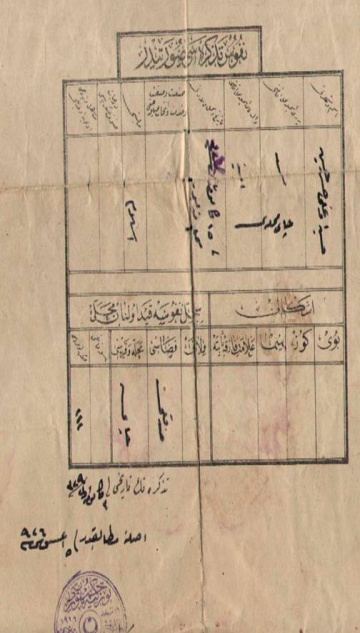 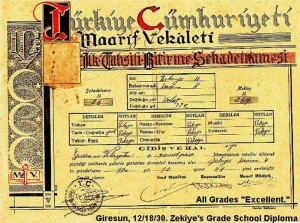                   İptidai Tasdikname Örn.ÖnYüzü Arka Yüzü                                                              İlk Tahsili Bitirme.Şehadetnamesi Örneği2.2. Okulun Mevcut Durumu: Temel İstatistikler2.2.1. Okul KünyesiOkulumuzun temel girdilerine ilişkin bilgiler altta yer alan okul künyesine ilişkin tabloda yer almaktadır..2.2. Çalışan BilgileriOkulumuzun çalışanlarına ilişkin bilgiler altta yer alan tabloda belirtilmiştir.2.2.3. Okulumuz Bina ve Alanları	Okulumuzun binası ile açık ve kapalı alanlarına ilişkin temel bilgiler altta yer almaktadır.Okul Yerleşkesine İlişkin Bilgiler 2.2.4. Sınıf ve Öğrenci Bilgileri	Okulumuzda yer alan sınıfların öğrenci sayıları alttaki tabloda verilmiştir.2.2.5. Donanım ve Teknolojik KaynaklarımızTeknolojik kaynaklar başta olmak üzere okulumuzda bulunan çalışır durumdaki donanım malzemesine ilişkin bilgiye alttaki tabloda yer verilmiştir.Teknolojik Kaynaklar Tablosu2.2.6. Gelir ve Gider BilgisiOkulumuzun genel bütçe ödenekleri, okul aile birliği gelirleri ve diğer katkılarda dâhil olmak üzere gelir ve giderlerine ilişkin son üç yıl gerçekleşme bilgileri alttaki tabloda verilmiştir.PAYDAŞ ANALİZİKurumumuzun temel paydaşları öğrenci, veli ve öğretmen olmakla birlikte eğitimin dışsal etkisi nedeniyle okul çevresinde etkileşim içinde olunan geniş bir paydaş kitlesi bulunmaktadır. Paydaşlarımızın görüşleri anket, toplantı, dilek ve istek kutuları, elektronik ortamda iletilen önerilerde dâhil olmak üzere çeşitli yöntemlerle sürekli olarak alınmaktadır.2014/2018 Yılı Öğrenci, Veli ve Çalışan Memnuniyet Anketleri Genel Memnuniyet OrtalamalarıGZFT (Güçlü, Zayıf, Fırsat, Tehdit) AnaliziOkulumuzun temel istatistiklerinde verilen okul künyesi, çalışan bilgileri, bina bilgileri, teknolojik kaynak bilgileri ve gelir gider bilgileri ile paydaş anketleri sonucunda ortaya çıkan sorun ve gelişime açık alanlar iç ve dış faktör olarak değerlendirilerek GZFT tablosunda belirtilmiştir. Dolayısıyla olguyu belirten istatistikler ile algıyı ölçen anketlerden çıkan sonuçlar tek bir analizde birleştirilmiştir.Kurumun güçlü ve zayıf yönleri donanım, malzeme, çalışan, iş yapma becerisi, kurumsal iletişim gibi çok çeşitli alanlarda kendisinden kaynaklı olan güçlülükleri ve zayıflıkları ifade etmektedir ve ayrımda temel olarak okul müdürü/müdürlüğü kapsamından bakılarak iç faktör ve dış faktör ayrımı yapılmıştır. İçsel FaktörlerGüçlü YönlerZayıf YönlerDışsal FaktörlerFırsatlarTehdİtlerGelişim ve Sorun AlanlarıGelişim ve sorun alanları analizi ile GZFT analizi sonucunda ortaya çıkan sonuçların planın geleceğe yönelim bölümü ile ilişkilendirilmesi ve buradan hareketle hedef, gösterge ve eylemlerin belirlenmesi sağlanmaktadır. Gelişim ve sorun alanları ayrımında eğitim ve öğretim faaliyetlerine ilişkin üç temel tema olan Eğitime Erişim, Eğitimde Kalite ve Kurumsal Kapasite kullanılmıştır. Eğitime erişim, öğrencinin eğitim faaliyetine erişmesi ve tamamlamasına ilişkin süreçleri; Eğitimde kalite, öğrencinin akademik başarısı, sosyal ve bilişsel gelişimi ve istihdamı da dâhil olmak üzere eğitim ve öğretim sürecinin hayata hazırlama evresini; Kurumsal kapasite ise kurumsal yapı, kurum kültürü, donanım, bina gibi eğitim ve öğretim sürecine destek mahiyetinde olan kapasiteyi belirtmektedir.Gelişim ve Sorun AlanlarımızBÖLÜM III: MİSYON, VİZYON, İLKE VE TEMEL DEĞERLEROkul Müdürlüğümüzün misyon, vizyon, temel ilke ve değerlerinin oluşturulması kapsamında öğretmenlerimiz, öğrencilerimiz, velilerimiz, çalışanlarımız ve diğer paydaşlarımızdan alınan görüşler sonucunda stratejik plan hazırlama ekibi tarafından oluşturulan Misyon, Vizyon, Temel Değerler; Okulumuz üst kurulana sunulmuş ve üst kurul tarafından onaylanmıştır.BÖLÜM IV: AMAÇ, HEDEF ve EYLEMLERTEMA I: EĞİTİM VE ÖĞRETİME ERİŞİMEğitim ve öğretime erişim okullaşma ve okul terki, devam ve devamsızlık, okula uyum ve oryantasyon, özel eğitime ihtiyaç duyan bireylerin eğitime erişimi, yabancı öğrencilerin eğitime erişimi ve hayatboyu öğrenme kapsamında yürütülen faaliyetlerin ele alındığı temadır.İlkokullar İçinStratejik Amaç 1:  Kayıt bölgemizde yer alan ilkokul kademesindeki çocukların okullaşma oranlarını artıran, okula uyum ve devamsızlık sorunlarını gideren etkin bir eğitim ve öğretime erişim süreci hâkim kılınacaktır.Stratejik Hedef 1.1: Kayıt bölgemizde yer alan ilkokul öğrencilerinin okullaşma oranları artırılacak,  uyum ve devamsızlık sorunları giderilecektir.Performans GöstergeleriEylemlerTEMA II: EĞİTİM VE ÖĞRETİMDE KALİTENİN ARTIRILMASIEğitim ve öğretimde kalitenin artırılması başlığı esas olarak eğitim ve öğretim faaliyetinin hayata hazırlama işlevinde yapılacak çalışmaları kapsamaktadır. Bu tema altında akademik başarı, sınav kaygıları, sınıfta kalma, ders başarıları ve kazanımları, disiplin sorunları, öğrencilerin bilimsel, sanatsal, kültürel ve sportif faaliyetleri ile istihdam ve meslek edindirmeye yönelik rehberlik ve diğer mesleki faaliyetler yer almaktadır. İlkokullar İçinStratejik Amaç 2:    Eğitim ve öğretimde kalite artırılarak öğrencilerimizin bilişsel, duygusal ve fiziksel olarak çok boyutlu gelişimi sağlanacaktır.Stratejik Hedef 2.1:   Öğrenme kazanımlarını takip eden ve velileri de sürece dâhil eden bir yönetim anlayışı ile öğrencilerimizin akademik başarıları artırılacak ve öğrencilerimize iyi bir vatandaş olmaları için gerekli temel bilgi, beceri, davranış ve alışkanlıklar kazandırılacaktır.Performans GöstergeleriEylemlerStratejik Hedef 2.2:  Öğrenme kazanımlarını takip eden ve velileri de sürece dâhil eden bir yönetim anlayışı ile öğrencilerimizin akademik başarıları ve sosyal faaliyetlere yetenekleri doğrultusunda etkin katılımı artırılacaktır.Performans GöstergeleriEylemlerTEMA III: KURUMSAL KAPASİTEStratejik Amaç 3: Okulumuzun beşeri, mali, fiziki ve teknolojik unsurları ile yönetim ve organizasyonu, eğitim ve öğretimin niteliğini ve eğitime erişimi yükseltecek biçimde geliştirilecektir.Stratejik Hedef 3.1: Okulumuz personelinin mesleki yeterlilikleri ile iş doyumu ve motivasyonları artırılacaktır.Performans GöstergeleriEylemlerStratejik Hedef 3.2: Okulumuzun mali ve fiziksel altyapısı eğitim ve öğretim faaliyetlerinden beklenen sonuçların elde edilmesini temine edecek biçimde sürdürülebilirlik ve verimlilik esasına göre geliştirilecektir.Performans göstergeleriEylemlerStratejik Hedef 3.3: Okulumuzun yönetsel süreçleri, etkin bir izleme ve değerlendirme sistemiyle desteklenen, katılımcı, şeffaf ve hesap verebilir biçimde geliştirilecektir.Performans göstergeleriEylemler2019-2023 Stratejik Planı Faaliyet/Proje Maliyetlendirme TablosuOkulumuz Stratejik Planı izleme ve değerlendirme çalışmalarında 5 yıllık Stratejik Planın izlenmesi ve 1 yıllık gelişim planın izlenmesi olarak ikili bir ayrıma gidilecektir. Stratejik planın izlenmesinde 6 aylık dönemlerde izleme yapılacak denetim birimleri, il ve ilçe millî eğitim müdürlüğü ve Bakanlık denetim ve kontrollerine hazır halde tutulacaktır.Yıllık planın uygulanmasında yürütme ekipleri ve eylem sorumlularıyla aylık ilerleme toplantıları yapılacaktır. Toplantıda bir önceki ayda yapılanlar ve bir sonraki ayda yapılacaklar görüşülüp karara bağlanacaktır. 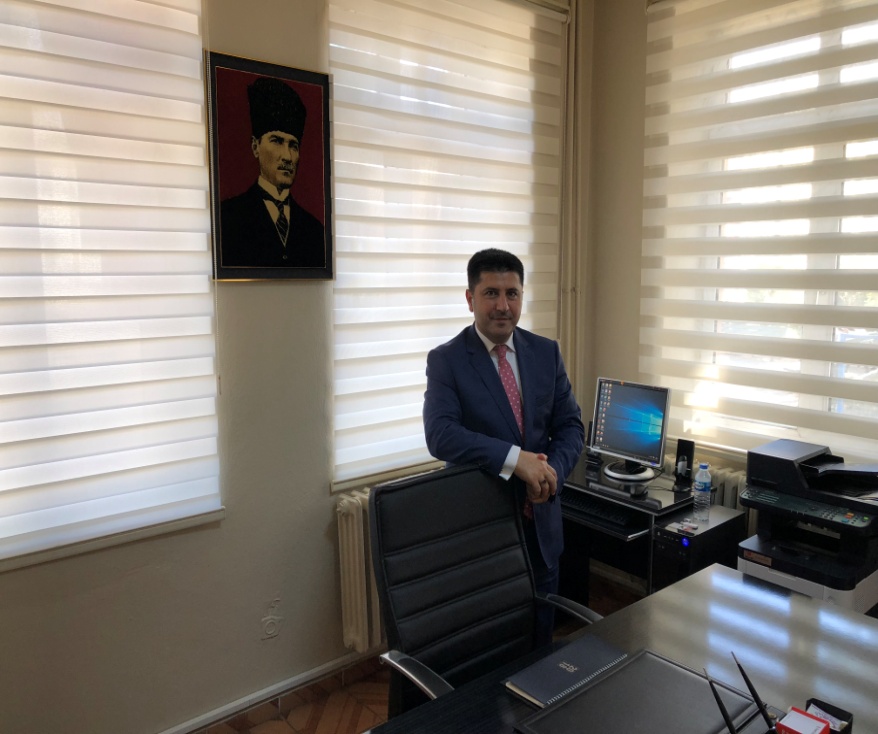 SUNUŞMilli Zafer İlkokulu olarak; ilgili yasa ve yönetmelikler çerçevesinde, bağlı bulunduğumuz birimlerle paralel olarak geleceği planlama adına yaptığımız bu çalışmada, 2023 yılına kadar okulumuz için bir projeksiyon oluşturmaya çalıştık. Her ne kadar, en temel yapılanmalar da bile çok kısa sürede büyük değişiklikler yapılıyor olması kurumların mikro düzeyde stratejilerini olumsuz etkiliyor olsa da ve özellikle ilköğretim kurumlarının merkezi bir bütçeye sahip olmamaları, temel giderler anlamında yapılan harcamalarda da yetkili olmamaları böyle bir planlamada büyük bir eksiklikse de mevcut şartlar içerisinde geleceği görmeye çalışmanın ve bu yönde kafa yormanın gerekliliği tartışma götürmez bir gerçektir. Bizler bu çerçevede;  okulumuza özgün bir gelecek planı oluşturmaya özen ve gayret gösterdik.Geleceği planlarken geçmişin ışığından faydalanmak gerekir. Bu anlamda okulumuz çok eski bir geçmişe sahiptir ancak geçmişten günümüze sağlıklı bir bilgi akışı olamadığı için geçmişle bağlar adeta kopma noktasına gelmiştir.Bu çerçevede  okulun tam olarak hangi tarihte kurulduğu ile ilgili Osmanlı Arşivlerinde bulunan okulumuzun açılışı ile ilgili olduğu tahmin edilen14 adet belge, Osmanlı Arşivi Daire Başkanlığından talep edilmiş ve bu belgeler  tercüme ettirilerek okulumuzun  1905 yıllarına giden tarihçesi yeniden yazılmıştır. Yine okulumuzda bulunan 1935 yılından sonraki mezunlarla ilgili defterlerin incelenmesiyle; o dönemde okulumuzdan mezun olmuş ve halen hayatta bulunan kişiler tespit edilmiş ulaşılabilenlere ulaşılmış ve bu yöntemle 1935 yılından bu yana okulda görev yapan başöğretmen ve müdürler hakkında bilgi, belge ve fotoğraflar derlenerek okulun girişinde ve okul web sitesinde yayınlanmıştır. Okulumuzun merkezi durumu, öğrenci ve veli profili, dinamik öğretmen yapısı; başarılı bir okul olmasının temel unsurlarıdır. Bu başarının artarak devam edeceği ve çağdaş eğitim anlayışı ile paralel olarak; mutlu, başarılı ve üretken bireyler yetiştirerek, Gazi Mustafa Kemal’in açtığı aydınlık yolda ülkemizi yukarılara taşıyacak nesillere katkıda bulunmayı en başat görevimiz olarak değerlendiriyor  ve bu planın bizlere bu anlamlı görevde kılavuz olmasını umuyor ve diliyorum.Planın hazırlanmasında emeği geçen ve katkıda bulunan iç ve dış paydaşlarımıza, özellikle de Müdür Yardımcım Kurtuluş SÜRÜCÜ Bey’e teşekkür eder, başarılar dilerim.Erdal YILDIZOkul MüdürüBu çerçevede  okulun tam olarak hangi tarihte kurulduğu ile ilgili Osmanlı Arşivlerinde bulunan okulumuzun açılışı ile ilgili olduğu tahmin edilen14 adet belge, Osmanlı Arşivi Daire Başkanlığından talep edilmiş ve bu belgeler  tercüme ettirilerek okulumuzun  1905 yıllarına giden tarihçesi yeniden yazılmıştır. Yine okulumuzda bulunan 1935 yılından sonraki mezunlarla ilgili defterlerin incelenmesiyle; o dönemde okulumuzdan mezun olmuş ve halen hayatta bulunan kişiler tespit edilmiş ulaşılabilenlere ulaşılmış ve bu yöntemle 1935 yılından bu yana okulda görev yapan başöğretmen ve müdürler hakkında bilgi, belge ve fotoğraflar derlenerek okulun girişinde ve okul web sitesinde yayınlanmıştır. Okulumuzun merkezi durumu, öğrenci ve veli profili, dinamik öğretmen yapısı; başarılı bir okul olmasının temel unsurlarıdır. Bu başarının artarak devam edeceği ve çağdaş eğitim anlayışı ile paralel olarak; mutlu, başarılı ve üretken bireyler yetiştirerek, Gazi Mustafa Kemal’in açtığı aydınlık yolda ülkemizi yukarılara taşıyacak nesillere katkıda bulunmayı en başat görevimiz olarak değerlendiriyor  ve bu planın bizlere bu anlamlı görevde kılavuz olmasını umuyor ve diliyorum.Planın hazırlanmasında emeği geçen ve katkıda bulunan iç ve dış paydaşlarımıza, özellikle de Müdür Yardımcım Kurtuluş SÜRÜCÜ Bey’e teşekkür eder, başarılar dilerim.Erdal YILDIZOkul MüdürüÜst Kurul BilgileriÜst Kurul BilgileriEkip BilgileriEkip BilgileriAdı SoyadıUnvanıAdı SoyadıUnvanıErdal YILDIZOkul MüdürüKurtuluş SÜRÜCÜMüd.YardımcısıKurtuluş SÜRÜCÜMüd.YardımcısıÖmür KÖSESınıf Öğrt.Aysun TEMİZSınıf Öğrt.Serkan AYDINSınıf Öğrt.Yılmaz SARISAKALOAB Bşk.Pınar SERTBAŞİng. Öğrt.Özgür DEMİROAB Yön. Kur. ÜyesiRukiye BECERENOAB Yön. Kur. ÜyesiAyşe AKÇİLOAB Yön. Kur. ÜyesiHasan TAŞKIRANOAB Yön. Kur. ÜyesiBÖLÜM 2:DURUMANALİZİ
2.1OKULUN KISA TANITIMIMüsannif Sokaktaki Eski Okul Binası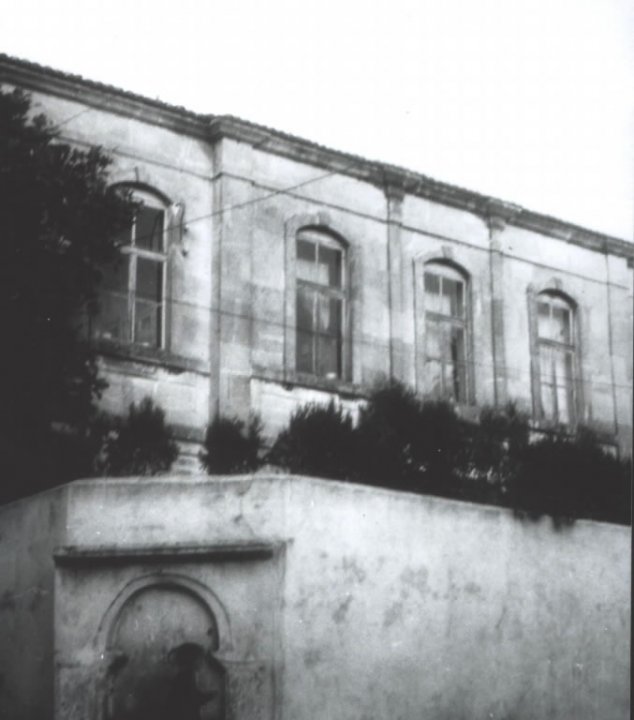 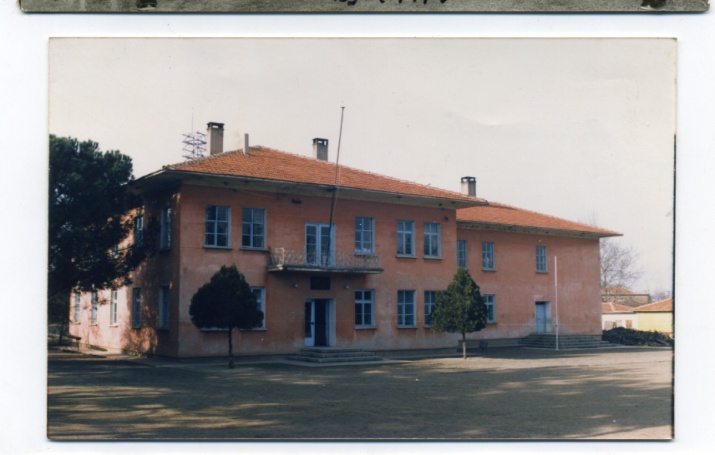 1956Yılında Yapılan Okul Binasının İlk HaliOkul Binasının 05/12/2014 Tarihli Görüntüsü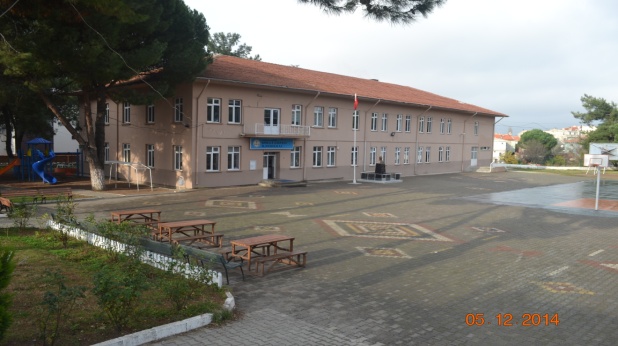 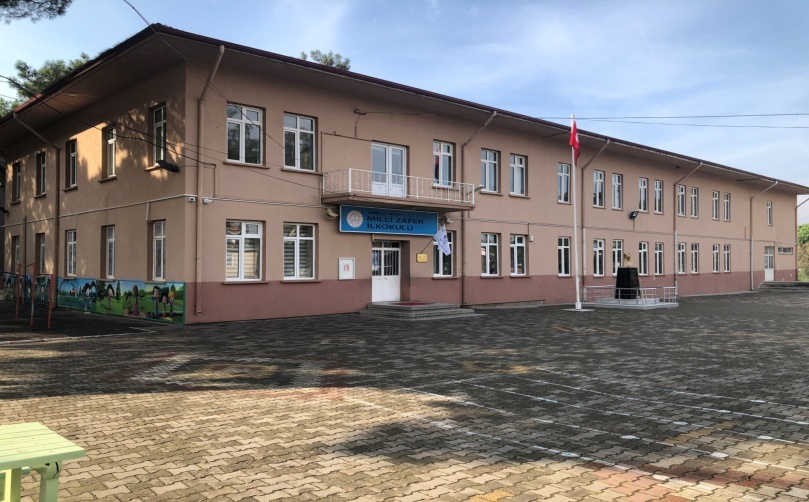 Okul Binasının 30/12/2019 Tarihli Görüntüsüİli: ÇANAKKALEİli: ÇANAKKALEİli: ÇANAKKALEİlçesi:BAYRAMİÇİlçesi:BAYRAMİÇİlçesi:BAYRAMİÇAdres:Camikebir Mah. İnönü Cad. No 3 BayramiçCamikebir Mah. İnönü Cad. No 3 BayramiçCoğrafi Konum (link)*: Coğrafi Konum (link)*: 39°48'37.8"N 26°36'38.7"E https://goo.gl/maps/Qb8KTKtjyZoTelefon Numarası: 286 773 10 67286 773 10 67Faks Numarası:Faks Numarası: -------e- Posta Adresi:709421@meb.k12.tr709421@meb.k12.trWeb sayfası adresi:Web sayfası adresi:millizaferio.meb.k12.tr Kurum Kodu: 709421 709421Öğretim Şekli:Öğretim Şekli:Tam GünOkulun Hizmete Giriş Tarihi : 1956Okulun Hizmete Giriş Tarihi : 1956Okulun Hizmete Giriş Tarihi : 1956Toplam Çalışan Sayısı Toplam Çalışan Sayısı  14Öğrenci Sayısı:Kız131Öğretmen SayısıKadın 7Öğrenci Sayısı:Erkek137Öğretmen SayısıErkek 7Öğrenci Sayısı:Toplam 268Öğretmen SayısıToplam 14Derslik Başına Düşen Öğrenci SayısıDerslik Başına Düşen Öğrenci Sayısı24,3Şube Başına Düşen Öğrenci SayısıŞube Başına Düşen Öğrenci Sayısı24,3Öğretmen Başına Düşen Öğrenci SayısıÖğretmen Başına Düşen Öğrenci Sayısı24,3Şube Başına 30’dan Fazla Öğrencisi Olan Şube SayısıŞube Başına 30’dan Fazla Öğrencisi Olan Şube Sayısı2Öğrenci Başına Düşen Toplam Gider Miktarı* Öğrenci Başına Düşen Toplam Gider Miktarı*  122,9 ₺Öğretmenlerin Kurumdaki Ortalama Görev SüresiÖğretmenlerin Kurumdaki Ortalama Görev Süresi 5UnvanErkekKadınToplamOkul Müdürü ve Müdür Yardımcısı202Sınıf Öğretmeni6511Branş Öğretmeni011Rehber Öğretmen000İdari Personel000Yardımcı Personel112Güvenlik Personeli000Toplam Çalışan Sayıları9716Okul BölümleriOkul BölümleriÖzel AlanlarVarYokOkul Kat Sayısı2Çok Amaçlı SalonXDerslik Sayısı11Çok Amaçlı SahaXDerslik Alanları (m2)48KütüphaneXKullanılan Derslik Sayısı11Fen LaboratuvarıXŞube Sayısı11Bilgisayar LaboratuvarıXİdari Odaların Alanı (m2)20İş AtölyesiXÖğretmenler Odası (m2)48Beceri AtölyesiXOkul Oturum Alanı (m2)720PansiyonXOkul Bahçesi (Açık Alan)(m2)6.954,5Okul Kapalı Alan (m2)1.440Sanatsal, bilimsel ve sportif amaçlı toplam alan (m2)6.954,5Kantin (m2)10Tuvalet Sayısı11Arşiv Sayısı1SINIFIKızErkekToplam1-A97161-B97161-C96152-A158232-B815232-C1212243-A1714313-B1119304-A1515304-B1515304-C111930TOPLAM131137268Akıllı Tahta Sayısı0TV Sayısı1Masaüstü Bilgisayar Sayısı6Yazıcı Sayısı2Taşınabilir Bilgisayar Sayısı9Fotokopi Makinası Sayısı3Projeksiyon Sayısı12İnternet Bağlantı Hızı100 MbpsYıllarGelir MiktarıGider Miktarı201624.675,88 ₺20.238,39 ₺201717.345,49 ₺14.535,42 ₺201837.378,11 ₺36.150,02 ₺201944.989,70 ₺41.468,74 ₺Değerlendirmeyi yapan2014-Milli Zafer İlkokulu(4 Üzerinden Yapılan Değerlendirme Sonucu)2019-Milli Zafer İlkokulu(5 Üzerinden Yapılan Değerlendirme Sonucu)Veli3,524,68Değerlendirmeyi yapan2014-Milli Zafer İlkokulu(3 Üzerinden Yapılan Değerlendirme Sonucu)2019-Milli Zafer İlkokulu(5 Üzerinden Yapılan Değerlendirme Sonucu)Öğrenci2,654,72Değerlendirmeyi yapan2014-Milli Zafer İlkokulu(5 Üzerinden Yapılan Değerlendirme Sonucu)2019-Milli Zafer İlkokulu(5 Üzerinden Yapılan Değerlendirme Sonucu)Çalışan4,414,56ÖğrencilerAkademik başarı düzeyi yüksek öğrenci profiliÇalışanlarDeneyimli ve yerleşik bir öğretmen kadrosuVelilerTercih edilirlikBina ve YerleşkeOkulun merkezi bir yerde olması-Geniş ve düzenli bir bahçesinin olmasıDonanımTeknolojik donanım ve teknolojiyi kullanmaBütçeİhtiyaçları karşılayabilen gelir-gider dengesiYönetim SüreçleriGelişimi destekleyen, sorun çözmede tecrübeli yönetimİletişim SüreçleriAlternatif projeler için esnek yapıÖğrencilerÖzel eğitim ihtiyacı olan öğrenciler için destek eğitim sınıfının bulunmamasıÇalışanlarÖğretmenlerin kendilerini yenileme ve geliştirme noktasında hizmet içi eğitim imkanlarının sınırlı olmasıVelilerOkul kapasitesinin üzerinde öğrenci ve veli talebinin olmasıBina ve YerleşkeOkul binasının 1956 yılında yapılmış ve dayanıklılık anlamında geçirilen testlerle ilgili kesin bir geri bildirimde bulunulmamasıOkul binası ısınma sistemi olarak doğal gaz dönüşümü yapılmadığından katı yakıtlı kalorifer sisteminin kullanılması.İSG İşlemleri kapsamında bina kapılarının dışa açılır halde olmamasıPolitikİlçe merkezinde bulunması ve etkinliklere açık yapısıEkonomikVelilerin sosyo-ekonomik yapısı ve katkı bilinciSosyolojikİyi mevkilerde bulunan mezunlarTeknolojikTeknolojik donanım ve teknolojiyi kullanma yeterliliğine sahip veli ve çalışan profiliEkonomikVelilerin sosyo-ekonomik yapısı ve katkı bilincine rağmen toplumsal ekonomik dalgalanmalar ve okula katkının azalabilmesiYasalAnayol kenarında bulunması ve bu yolun ağır taşıtların kullandığı bir yol olması.Okul bahçesinde elektrik trafosu bulunmasıİSG İşlemleri kapsamında bina kapılarının dışa açılır halde olmamasıEkolojikDere kenarına sınır olmasıEğitime ErişimEğitimde KaliteKurumsal KapasiteOkullaşma OranıAkademik BaşarıKurumsal İletişimOkula Devam/ DevamsızlıkSosyal, Kültürel ve Fiziksel GelişimKurumsal YönetimOkula Uyum, OryantasyonSınıf TekrarıBina ve YerleşkeÖzel Eğitime İhtiyaç Duyan Bireylerİstihdam Edilebilirlik ve YönlendirmeDonanımYabancı ÖğrencilerÖğretim YöntemleriTemizlik, HijyenHayat boyu ÖğrenmeDers araç gereçleriİş Güvenliği, Okul GüvenliğiTaşıma ve servis1.TEMA: EĞİTİM VE ÖĞRETİME ERİŞİM1Özel Eğitime İhtiyaç Duyan Bireyler: Özel eğitim ihtiyacı olan öğrenciler için destek eğitim sınıfının bulunmaması2Hayat Boyu Öğrenme: Öğretmenlerin kendilerini yenileme ve geliştirme noktasında hizmet içi eğitim imkanlarının sınırlı olması2.TEMA: EĞİTİM VE ÖĞRETİMDE KALİTE1İstihdam Edilebilirlik ve Yönlendirme: Okul kapasitesinin üzerinde öğrenci ve veli talebinin olması23.TEMA: KURUMSAL KAPASİTE1Bina ve Yerleşke: Okul binasının 1956 yılında yapılmış ve dayanıklılık anlamında geçirilen testlerle ilgili kesin bir geri bildirimde bulunulmamasıOkul binası ısınma sistemi olarak doğal gaz dönüşümü yapılmadığından katı yakıtlı kalorifer sisteminin kullanılması.2İş Güvenliği, Okul Güvenliği: İSG İşlemleri kapsamında bina kapılarının dışa açılır halde olmaması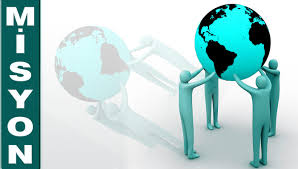 3.1. MİSYONUMUZTüm çevrenin güç ve kaynaklarını kullanarak, her koşulda, yerde ve zamanda; ailesinin, ülkesinin ve dünyanın kalkınmasına ve barışına katkı sağlayacak, üretken ve mutlu bireyler yetiştirmek.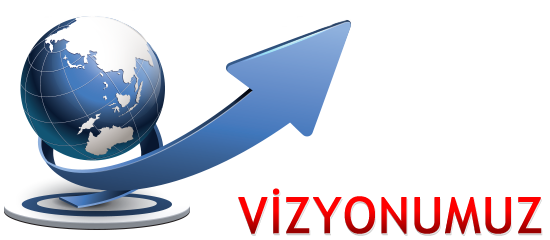 3.2. VİZYONUMUZHizmet alanımız kapsamındaki tüm çocuklara; ulusal ve uluslararası düzeyde çağın gerektirdiği eğitim öğretim hizmetini verebilen, saygınlığını ve hizmet kalitesini sürekli geliştiren bir eğitim kurumu olmak.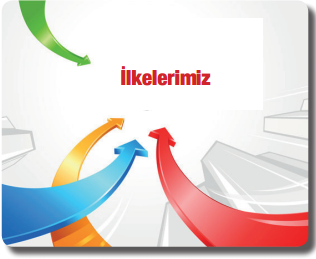 3.3. İLKELERİMİZKurumda israfın azaltılması ve önlenmesi, verimliliğin artırılması; adil, eşit ve akılcı bir iş bölümünün gerçekleştirilmesi ile sağlanabilir.Disiplin, başarımızın ön şartıdır.Kararlarda katılımcılık esastır.Adil ödül sistemi ön koşulumuzdur. Her türlü başarı ödüllendirilir.İlgiye dayalı güdüleme gerçekleştirilir.Karşılıklı güven ve samimiyet ikame etme, okulda çalışanlar arasında karşılıklı saygı ve güven esastır.Tam ve doğrudan öğrenme hedefimizdir.Okula ve derse zamanında gelmek esastır.Öğrencilerin gelişimi; sınav(4.sınıflar) ve gelişim düzeyleri dikkate alınarak öğretmen rehberliğinde gerçekleştirilen ders etkinliklerine katılımları ile öğretim programlarında belirtilen ölçme ve değerlendirme ilkelerine göre sürekli izlenir ve değerlendirilir.Öğrencilere meslek tanıtımı konusunda rehberlik edilir.Öğrenciler; okul ve sınıf süreçlerine aktif katılır, sorumluluk alırlar.Okulda ve sınıfta, personel arasında her türlü uygulamalarda eşitlik anlayışı vardır.Eleştirel düşünceye ve sanata önem verilir.Farklı düşünme ve bunu ifade edebilme teşvik edilir.Her türlü yenilik ve değişime açıklık esastır.Okul, toplumun her türlü önerilerine açıktır.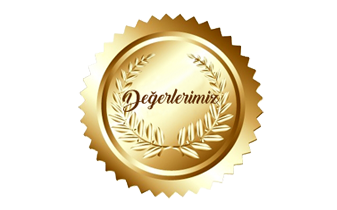 3.4. DEĞERLERİMİZAtatürkçülükMilli ve Manevi Değerlere BağlılıkProfesyonellikEşitlik ve TarafsızlıkSevgi ve HoşgörüSamimiyet, Dürüstlük, Güvenilirlik ve SaygınlıkEtkili İletişim ve İşbirliğiDemokratiklik, Katılımcılık ve ŞeffaflıkBilimsellik ve ÇağdaşlıkÜretkenlik ve ÇalışkanlıkVefaÇevre BilinciNoPERFORMANSGÖSTERGESİMevcutMevcutHEDEFHEDEFHEDEFHEDEFHEDEFNoPERFORMANSGÖSTERGESİ2018201920192020202120222023PG.1.1.1Kayıt bölgesindeki öğrencilerden okula kayıt yaptıranların oranı (%)100100100100100100100PG.1.1.2İlkokul birinci sınıf öğrencilerinden en az bir yıl okul öncesi eğitim almış olanların oranı (%)(ilkokul)959898100100100100PG.1.1.3Okula yeni başlayan öğrencilerden oryantasyon eğitimine katılanların oranı (%)100100100100100100100PG.1.1.4Bir eğitim ve öğretim döneminde 20 gün ve üzeri devamsızlık yapan öğrenci oranı (%)0000000PG.1.1.5Bir eğitim ve öğretim döneminde 20 gün ve üzeri devamsızlık yapan yabancı öğrenci oranı (%)0000000PG.1.1.6Okulun özel eğitime ihtiyaç duyan bireylerin kullanımına uygunluğu (0-1)1111111PG.1.1.7Özel Eğitime İhtiyaç Duyan Öğrencilerden Destek Eğitim Odasından Yararlananların Oranı100100100100100100100NoEylem İfadesiEylem SorumlusuEylem Tarihi1.1.1Kayıt bölgesinde yer alan öğrencilerin muhtarlık işbirliği ile tespit çalışması yapılacaktır.Okul Stratejik Plan Ekibi01 Eylül-20 Eylül1.1.2Kayıt bölgesinde yer alan ailelere farkındalık çalışması yürütülecektir.Müdür Yardımcısı01 Eylül-20 Eylül1.1.3Yeni başlayacak öğrenciler için oryantasyon haftasında çocuk şenliği benzeri etkinlikler düzenlenmesi sağlanacaktır.Rehberlik ServisiHer ayın son haftası1.1.4Devamsızlık yapan öğrencilere ev ziyaretleri düzenlenecektir.Müdür YardımcısıMayıs ayı içerisinde.1.1.5Devamsızlık yapan öğrencilere tercüman aracılığıyla ev ziyaretleri düzenlenecektir.Okul Yönetimiİhtiyaç duyulduğunda1.1.6Okul, özel eğitime ihtiyaç duyan bireylerin kullanımını kolaylaştıracak şekilde dizayn edilecektir.Okul Yönetimi2019-20231.1.7Özel eğitime ihtiyacı olduğu rehberlik araştırma merkezlerince tespit edilen öğrencilerin velilerine destek eğitim odaları hakkında bilgilendirme yapılacaktır.Rehberlik ServisiTespiti müteakip ilk haftaNoPERFORMANSGÖSTERGESİMevcutMevcutHEDEFHEDEFHEDEFHEDEFHEDEFNoPERFORMANSGÖSTERGESİ2018201920192020202120222023PG.2.1.1Öğrenci Başına Okunan Kitap Sayısı25303030323540PG.2.1.2Yabancı Dil Dersi Yılsonu Puan Ortalaması (4. Sınıf)84,3785,0085,0086,0086,0087,0090,00PG.2.1.3EBA Portalına Kayıtlı Öğretmen Oranı11111112121313PG.2.1.4EBA Portalına Kayıtlı Öğrenci Oranı00045507090PG.2.1.5Eğitim-öğretim yılı içerisinde 4. Sınıf öğrencilerden belge alanların oranı97,2994,7394,7395,0095,5095,7506PG.2.1.6İftihar belgesi alan öğrenci Oranı53,4844,5744,5748505254PG.2.1.7İlkokul Yetiştirme programına dâhil edilen öğrencilerden başarılı olanların oranı100100100100PG.2.1.8Okul Sağlığı ve Hijyen Eğitimi Konusunda Eğitim alan öğretmen oranı112345NoEylem İfadesiEylem 
SorumlusuEylem 
Tarihi2.1.1Okuma saati etkinliğinin içeriği zengileştirilerek dramatizasyonla desteklenecektir.Kültür Edebiyat ve Kütüphanecilik Kulübü2019-20232.1.2Öğrencilerin yabancı dil kullanımlarını farklı alanlara aktarmaları sağlanacaktır.İngilizce Kulübü (e-Twinning)2019-20232.1.3EBA Portalı öğretmenlere tanıtılacak ve kullanımı teşvik edilecektir.Okul Yönetimi2019-20232.1.4Velilere EBA portalı tanıtılacak ve kullanımı teşvik edilecektir.Sınıf Öğretmenleri2019-20232.1.5Belge alan öğrenciler onore edilerek takdir ve teşekkür belgesi alan öğrenci oranı artırılacaktır.Öğretmenler2019-20232.1.6İftihar belgesi alan öğrenciler onore edilecektir.Okul Yönetimi-Öğretmenler2019-20232.1.7İYEP kapsamında olan öğrencilerin gelişimleri takip edilecektir.Okul Yönetimi-Sınıf Öğretmenleri2019-20232.1.8Paydaşlarla işbirliği yapılarak eğitimlerin verilmesi sağlanacaktır.Okul Yönetimi2019-2023NoPERFORMANSGÖSTERGESİMevcutMevcutHEDEFHEDEFHEDEFHEDEFHEDEFNoPERFORMANSGÖSTERGESİ2018201920192020202120222023PG.2.2.1Bir Eğitim-Öğretim Döneminde Bilimsel, Kültürel, Sanatsal ve Sportif Alanlarda En Az Bir Faaliyete Katılan Öğrenci Oranı (%)50606070708090PG.2.2.2Okul dışı öğrenme ortamları kapsamında düzenlenen gezi/etkinliklere katılan öğrenci oranı100100100100100100100PG.2.2.3Çevre Bilincinin Artırılmasına Yönelik Etkinlik Sayısı4557101010PG.2.2.4Çevre Bilincinin Artırılmasına Yönelik Etkinliklere Katılan Öğrenci Oranı100100100100100100100PG.2.2.5Okul Sporları Kapsamında Sportif Faaliyetlerine Katılan Öğrenci Oranı100100100100100100100PG.2.2.6Yerel ve Ulusal Yarışmalara Katılan Öğrenci Oranı10101010151515PG.2.2.7Yürütülen Ders Dışı Egzersiz Faaliyeti Sayısı3333455NoEylem İfadesiEylem 
SorumlusuEylem 
Tarihi2.2.1Öğrencilerin yeteneklerine uygun alanlarda bilimsel, kültürel, sanatsal, sportif ve toplum hizmeti alanlarında etkinliklere katılım sağlamaları amacıyla çocuk kulüpleri aktif hale getirilecektir.Okul Yönetimi2019-20232.2.2Müze, örenyeri, kütüphane tiyatro vb. etkinlikler planlanacaktır.Okul Yönetimi-Öğretmenler2019-20232.2.3Milli manevi ve kültürel değerlerimizi içeren Sosyal sorumluluk projeleri yürütülecektir.Okul Yönetimi-Öğretmenler2019-20232.2.4Belediye ve İl Çevre Orman Müdürlüğü ile işbirliği yapılarak çevre bilinci konusunda eğitimler düzenlenecektir.Okul Yönetimi2019-20232.2.5Öğrencilerin Çevre bilincine yönelik etkinliklere aktif katılımı teşvik edilecektir.Okul Yönetimi-Öğretmenler2019-20232.2.6Yetenek tarama uygulaması yapılacaktır.Okul Yönetimi2019-20232.2.7Yarışma duyurularının zamanında yapılması ve öğrencilerin teşvik edilmesi sağlanacaktır.Okul Yönetimi-Öğretmenler2019-20232.2.8Öğrencilerin ilgi istek yetenek ve kapasiteleri doğrultusunda egzersizler planlanmasıÖğretmenler2019-2023NoPERFORMANSGÖSTERGESİMevcutMevcutHEDEFHEDEFHEDEFHEDEFHEDEFNoPERFORMANSGÖSTERGESİ2018201920192020202120222023PG.3.1.1Web 2 Araçları, STEM, Robotik Kodlama Eğitimleri Alan Öğretmen Oranı0111111PG.3.1.2Tasarım Beceri Atölyelerine Yönelik Eğitim Alan Öğretmen Sayısı/Oranı0112334PG.3.1.3Ders Dışı Eğitim/Egzersiz Faaliyetleri Yürüten Öğretmen Oranı3333455NoEylem İfadesiEylem SorumlusuEylem Tarihi3.1.1.Web 2 araçlarına yönelik öğretmen yeterliklerinin artırılması sağlanacaktır.Okul Yönetimi2019-20233.1.2Öğretmenlerin Tasarım Beceri Atölyelerine Yönelik Eğitimlere teşviki sağlanacaktır.Okul Yönetimi2019-20233.1.3Egzersizler konusunda öğretmenlerin desteği sağlanacaktır.Okul Yönetimi2019-2023NoPERFORMANSGÖSTERGESİMevcutMevcutHEDEFHEDEFHEDEFHEDEFHEDEFHEDEFNoPERFORMANSGÖSTERGESİ2018201920192020202120222023PG.3.2.1Geri Dönüşüm Kapsamında Yapılan Etkinlik Sayısı3444555PG.3.2.2Eko Okul Kapsamında Yapılan Etkinlik Sayısı1111222PG.3.2.3Beslenme Dostu Okul Sertifika Sayısı (0-1)0001111PG.3.2.4Beyaz Bayrak Sertifika Sayısı (0-1)0111111PG.3.2.5Kütüphaneden yararlanan öğrenci oranı293281281290290295300NoEylem İfadesiEylem SorumlusuEylem Tarihi3.2.1Geleceğin Labarotuvar Sınıflarının kurulumu için alternatif kaynakların hayata geçirilmesiOkul Yönetimi2019-20233.2.2Elektrik Su Doğalgaz vb. harcamaların minimize edilmesi ve tasarruf kültürünün oluşturulmasına yönelik tedbir/eğitim ve etkinliklerin hayata geçirilmesiTüm Okul Personeli2019-20233.2.3Beslenme Dostu Okul Sertifikasının alınmasına yönelik faaliyetlerin düzenlenmesiOkul Yönetimi ve tüm öğretmenler2019-20233.2.3Beyaz Bayrak Sertifikasının alınmasına yönelik faaliyetlerin düzenlenmesiOkul Yönetimi ve tüm öğretmenler2019-20233.2.3Alternatif kaynaklarla okul kütüphanesine kitap temin edilecektir.Okul Yönetimi ve tüm öğretmenler2019-20233.2.3Atık Pil, Sıfır Atık vb. konularda paydaş işbirliği ile etkinlikler planlanacaktır.Okul Yönetimi ve tüm öğretmenler2019-2023NoPERFORMANSGÖSTERGESİMevcutMevcutHEDEFHEDEFHEDEFHEDEFHEDEFNoPERFORMANSGÖSTERGESİ2018201920192020202120222023PG.3.3.1Veli memnuniyet oranı (%)100100100100100100100PG.3.3.2Çalışan Memnuniyet Anketinden Çıkan İyileştirmeye Açık Alan Sayısı100100100100100100100NoEylem İfadesiEylem SorumlusuEylem Tarihi3.3.1.Velilerin görüşlerinin dikkate alındığı bir yönetim anlayışı benimsenecektir.Okul Yönetimi2019-20233.3.2İyileştirmeye açık alanlara yönelik tedbirler alınacaktır.Okul Yönetimi2019-2023BÖLÜM VMALİYETLENDİRME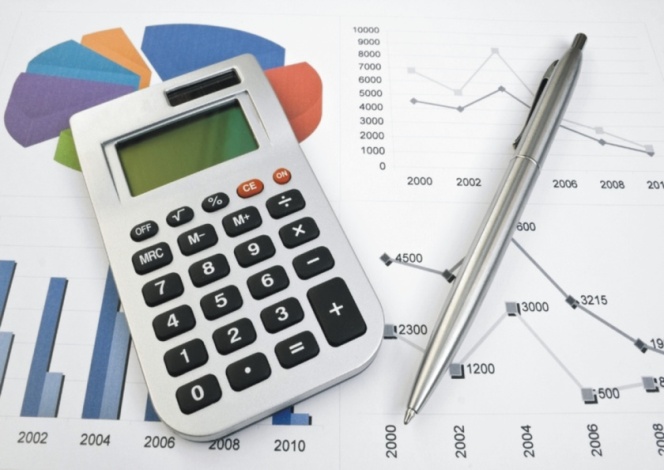 Kaynak TablosuSTRATEJİK AMAÇLAR20192020202120222023ToplamDiğer(Okul Aile Birlikleri)Öğrencilerimize mutlu olacakları, güvenli bir okul ortamı sağlamak.10.000 ₺10.000 ₺10.000 ₺10.000 ₺10.000 ₺50.000 ₺Diğer(Okul Aile Birlikleri)Okul-veli işbirliğini geliştirerek bilinçli, somut veli katılımını arttırmak.1.000 ₺1.000 ₺1.000 ₺1.000 ₺1.000 ₺5.000 ₺Diğer(Okul Aile Birlikleri)İdareci ve öğretmenlerin mesleki bilgi ve becerilerini geliştirmek.1.000 ₺1.000 ₺1.000 ₺1.000 ₺1.000 ₺5.000 ₺Diğer(Okul Aile Birlikleri)Öğrencilerimize Çanakkale yöresi coğrafi ve kültürel varlıklarının tanıtımını yapmak.1.000 ₺1.000 ₺1.000 ₺1.000 ₺1.000 ₺5.000 ₺Diğer(Okul Aile Birlikleri)Atık kağıt, pil ve atık yağların toplanarak çevre kirliliğinin önlenmesi ve öğrencilerimizde çevre bilincinin oluşumuna katkı sağlamak.1.000 ₺1.000 ₺1.000 ₺1.000 ₺1.000 ₺5.000 ₺TOPLAM14.000 ₺14.000 ₺14.000 ₺14.000 ₺14.000 ₺70.000 ₺VI. BÖLÜM İZLEME VE DEĞERLENDİRME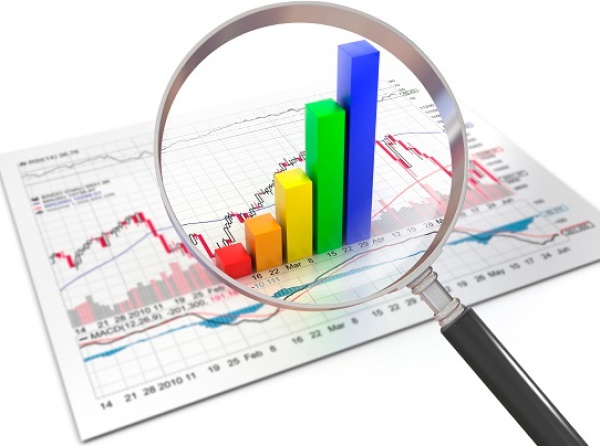 